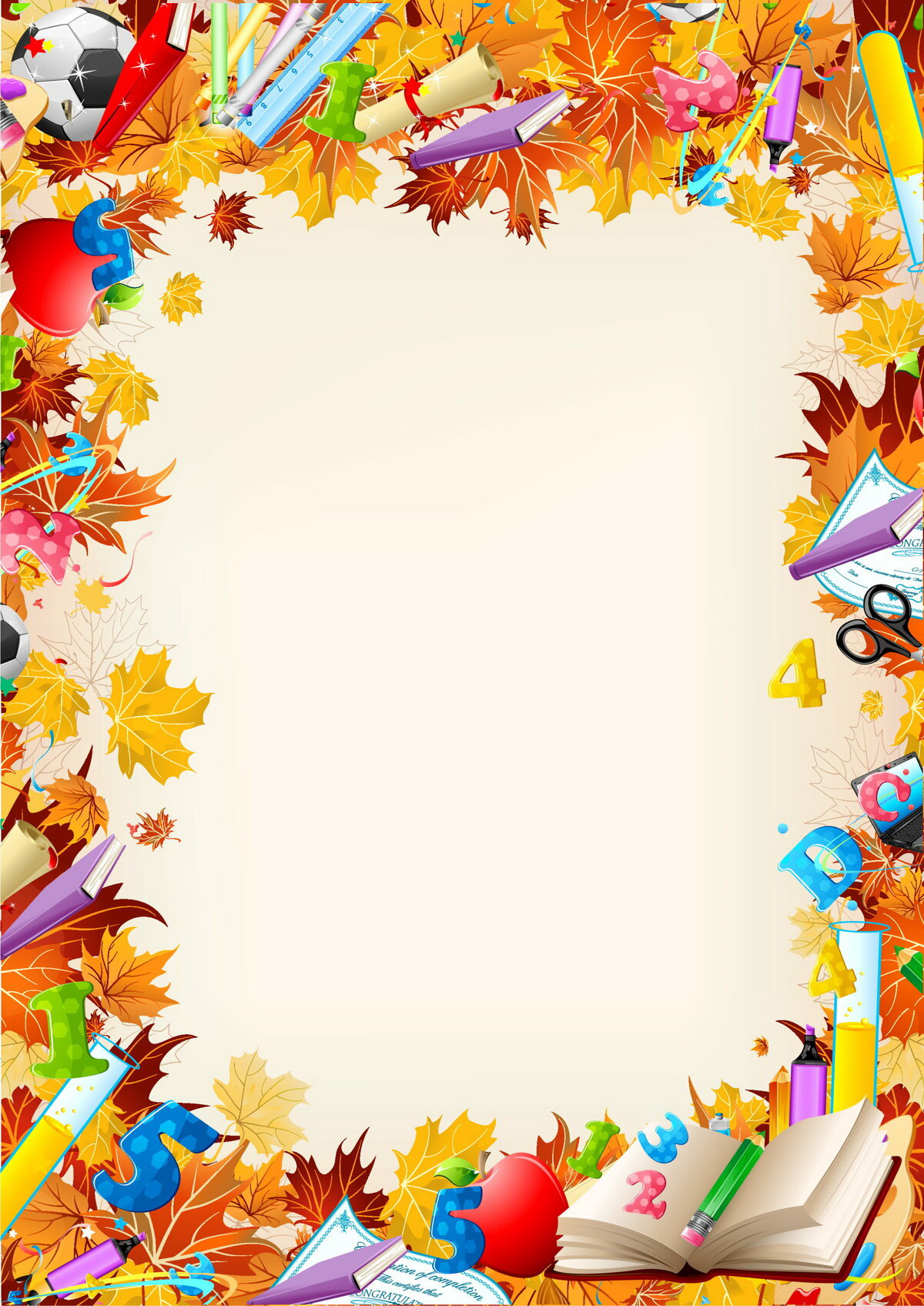 Время прекрасное - школьные годы, Кто бы с этим поспорил?И нам повезло (это же ясно!)Учиться в 20 школе.Из городских школ – центральная самая!Центральнее не бывает,Отдельно стоит наша начальнаяУ входа сам Пушкин встречает!Школе уже 65 летНо она всё лишь современнее!Нынче вот новый вход, турникет!Мы идём в ногу со временем.Ещё бы, конечно, мы б пожелалиБольшой стадион с бассейном….Пиццу чтобы в кафешке давали…Свой кинозал непременно!Учителя здесь реально крутыеПо силам свернуть им горы!Выпускниками двадцатой были –Анисимов, Черня, Егоров…Теперь вот в двадцатой учимся мы,А что, мы стараемся тоже!Достойными стать чтобы людьмиА школа нам в этом поможет!Мы поздравляем сегодня школу,Всех поздравляем учителей!И повторять много раз готовыВсех благ, процветания и с юбилеем!Родители и ученики 3 класса «А»